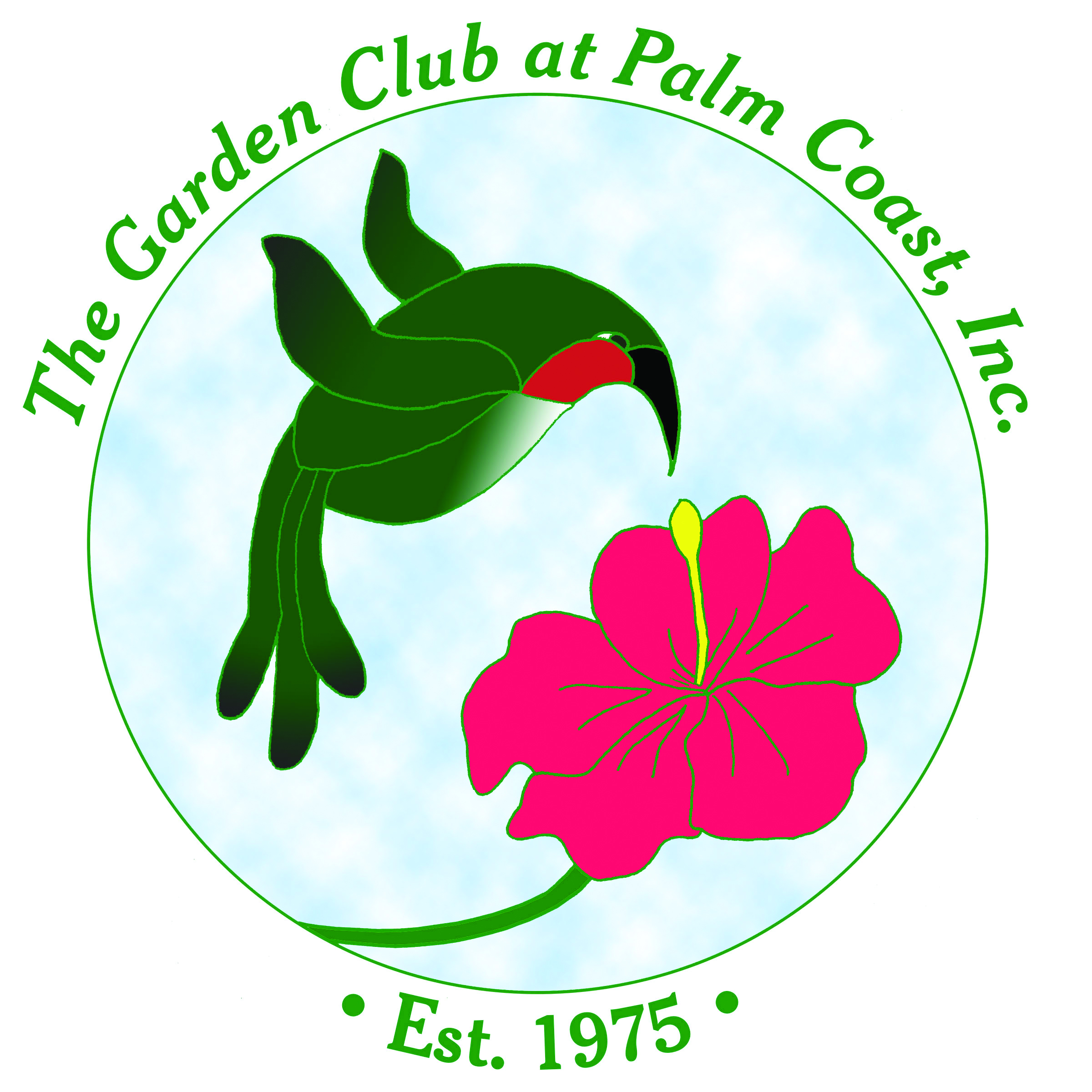 Butterfly Plants for Flagler CountyCompiled by The Propagation Guild ofThe Garden Club at Palm CoastN = Florida NativeBotanical NameCommon NameUseButterflyAcer negundo (N)Box-elderLarvalAcer rubrum (N)Red MapleLarvalCecropia, Imperial, Polyphemus, RosyAchillea millefolium (N)Common YarrowLarval/NectarPainted LadyAesculus pavia (N)Red BuckeyeNectarAgalinis fasciculata (N)Beach False FoxgloveAgeratum spp.AgeratumNectarAlcea roseaHollyhockAletris lutea (N)Yellow Colic-rootAllium tuberosumGarlic chivesAmorpha fruticosaFalse Indigo BushLarval/NectarSouthern Dogface, Gray Hairstreak, Silver-spotted SkipperAndropogon virginicus (N)Broomsedge BluestemLarvalZabulon SkipperAntigonon leptopusCoral VineAralia spinosa (N)Devil’s Walking StickArgemone albiflora (N)White Prickly PoppyAristolochia tomentosa (N)PipevineLarvalPipevine & Gold Rim SwallowtailAristolochia elegansCalico FlowerLarvalGold Rim SwallowtailAsclepias humistrata (N)Sandhill MilkweedLarvalMonarch, QueenAsclepias incarnata (N)Swamp MilkweedLarvalMonarch, Queen, SoldierAsclepias lanceolata (N)Red MilkweedLarvalMonarch, QueenAsclepias perennis (N)White Swamp MilkweedLarvalMonarch, Queen, SoldierAsclepias tuberosa (N)Butterfly WeedLarval/NectarMonarch, Queen, SoliderAsclepias verticillata (N)Whorl-leaf MilkweedLarvalMonarchAsimina incana (N)Flag PawpawLarvalZebra Swallowtail, Pawpaw SphinxAsimina obovata (N)Scrub PawpawLarvalZebra Swallowtail, Pawpaw SphinxAsimina pygmea (N)Dwarf PawpawLarvalZebra Swallowtail, Pawpaw SphinxAsimina reticulata (N)Netted PawpawLarvalZebra Swallowtail, Pawpaw SphinxAsimina triloba (N)Common PawpawNectarZebra SwallowtailAster caroliniensis (N)Climbing AsterLarval/NectarAmerican Painted Lady, Pearl CrescentAster dumosus (N)Wood AsterLarval/NectarAster elliottii (N)Elliott’s AsterNectarBaccharis halmifolia (N)Salt BushBacopa caroliniana (N)Blue Waterhyssop LarvalWhite PeacockBacopa monnieri (N)Water HyssopLarvalWhite PeacockBalduina angustifolia (N)Coastalplain HoneycombheadNectarGulf FritillaryBatis maritima (N)SaltwortLarvalSouthern White, Eastern Pigmy BlueBefaria racemosa (N)TarflowerNectarBidens spp. (N)Beggar Ticks/Spanish NeedleNectarBlechnum serrulatum (N)Swamp FernLarvalMalachite, White PeacockBoehmeria cylindrica (N)False NettleLarvalRed Admiral, Question Mark, Eastern CommaBorage officinalisBorageNectarBorrichia frutescens (N)Sea-oxeye DaisyNectarBrassica spp.CabbageLarvalCabbage, Checkered WhiteBuddleia officinalisButterfly BushNectarCallicarpa americana (N)Beauty BerryCladium jamaicense (N)Saw-grassLarvalPalatka SkipperCampsis radicans (N)Trumpet CreeperLarvalPlebeian SphnixCanna flaccida (N)Yellow CannaLarvalCanna Skipper, Brazilian SkipperCarphephorus corymbosus (N)FL PaintbrushNectarCarphephorus odoratissimusVanilla PlantNectarCarphephorus paniculatus (N)Deer TongueNectarCarphephorus subtropicanus (N)Pineland PurpleNectarCarpinus  caroliniana (N)HornbeamLarvalTiger Swallowtail, Striped Hairstreak, Red-spotted purple or  White AdmiralCarya glabra (N)Pignut HickoryLarvalBanded Hairstreaks, Luna, Polyphemus, Royal Walnut MothCassia alataCandlestick CassiaLarvalCloudless  Sulphur, Sleepy Orange, Orange-Barred SulphurCassia bahamensisChapman’s SennaLarvalCloudless Giant Sulphur, other sulphursCassia fasciculataPatridge PeaLarvalCloudless SulphurCeltis laevigata (N)HackberryLarvalHackberry Emperor, American Snout, Tawny Emperor, Question MarkCeonanthus americanus (N)New Jersey TeaNectarChamaecrista fasciculata (N)Patridge-peaLarvalCloudless Sulphur, Gray Hairstreak, Orange Sulphur, Sleepy Orange, Little Yellow, Ceraunus BlueChiococa alba (N)SnowberryLarvalMiami Blue, Snowberry ClearwingCephalanthus occidentalis (N)ButtonbushLarval/NectarTitan Sphinx, Hydrangea SphinxCercis canadensis (N)RedbudLarvalCestrum nocturnumNight Blooming JasmineChamaecrista fasciculata (N)Partridge PeaLarvalCloudless Giant SulphurChionanthus virginicus (N)White Fringe TreeChrysanthemum sp.Shasta DaisyNectarCirsium horridulum (N)Purple ThistleLarval Little Metalmark, Painted LadyCitharexylum spinosum (N)FiddlewoodNectarCitrus spp.CitrusLarvalGiant SwallowtailCladium jamaicense (N)Saw-grassClerodendrum bungeiRose Glory BowerClerodendrum splendensFlaming Glory BowerCoccoloba uviferaSea GrapeConoclinium coelestinum (N)Mistflower AgeratumNectarCoreopsis spp. (N)TickseedNectarCoriandrum sativumCorianderCornus florida (N)Flowering DogwoodLarvalSpring Azure BlueCornus foemina (N)Swamp DogwoodLarvalSpring AzureCosmos spp.CosmosCratageus flava (N)Summer HawLarvalStriped HairstreakCtenium aromaticum (N)Toothache GrassLarvalArogos SkipperCuphea hyssopifoliaFalse HeatherNectarCuphea igneaCigar PlantDalea spp. (N)DaleaLarvalEastern DogfaceDaucus carotaQueen Anne’s LaceLarvalBlack SwallowtailDianthus sp.Sweet WilliamNectarDistichlis spicata (N)SaltgrassLarvalObscure & Saltmarsh SkipperDuranta erectaGolden DewdropDyschoriste oblongifolia (N)TwinflowerLarval/NectarCommon BuckeyeEchinacea purpurea (N)Purple ConeflowerNectarElephantopus elatus (N)Elephant’s FootNectarEragrostis elliottii (N)Elliott’s LovegrassLarvalEragrostis spectabilis (N)Purple LovegrassLarvalEryngium aquaticum (N)Snakeroot - Powder Blue/CornNectarEastern Black SwallowtailErnygium yuccifolium (N)Button SnakerootLarvalEastern Black SwallowtailErythrina herbacea (N)Coral BeanNectarEupatorium coelestinumMistflowerNectarEupatorium rotundifolium (N)Roundleaf thoroughwort/False HarhoundNectarFoeniculum sp.FennelLarvalEastern Black SwallowtailFraxinus carolinianaPop AshLarvalEastern Tiger Swallowtail, Mourning Cloak, ViceroyGaillardia pulchella (N)Blanket FlowerNectarGamolepis chrysanthemoidesAfrican Bush DaisyGarberia heterophylla (N)GarberiaNectarGelsemium sempervirens (N)Carolina/Yellow JasmineNectarGlandularia tampensis (N)Tampa VerbenaNectarGomphrena globosaGlobe AmaranthHamelia patens (N)FirebushNectarHedychium coronariumWhite Ginger LilyHelianthus angustifolius (N)Sunflower - Narrow LeafNectarHelianthus debilis (N)Dune Daisy/Beach SunflowerNectarHelianthus radula (N)Sunflower - RaylessNectarHelichrysum sp.StrawflowerNectarHeliotropium arborescensCommon HeliotropeHibiscus coccinea (N)Scarlet HibiscusNectarHypericum sp.(N)St. John’s-wortIlex cassine (N)Dahoon HollyLarvalWoodland ElfinIlex glabra (N)GallberryIllicium parviflorum (N)Anise - YellowNectarIpomoea imperati (N)Beach Morning GloryIpomoea pes-caprae subsp. brasiliensis (N)Railroad VineIpomopsis rubra (N)Standing Cypress/FlameflowerNectarItea virginica (N)Virginia Sweetspire/WillowNectarJatropha integerrimaSpicy JatrophaJuniperus silicicolaRed CedarLarvalCedar HairstreakJusticia brangegeanaShrimp plantLantana camaraLantanaNectarLantana depressa/involcrata (N)Lantana - FloridaNectarLeonotus leonurusLion’s EarLeucanthemum vulgareOxeye DaisyLiatris gracilis (N)Blazing Star/Gay FeatherNectarLiatris spicata (N)Blazing Star/Gay FeatherNectarBuckeyeLicania michauxii (N)Gopher-appleLilium longiflorumEaster LilyLinaria canadensis (N)Canadian ToadflaxLarvalLindera benzoin (N)SpicebushLarvalSpicebush SwallowtailLiriodendron tulipifera (N)Tulip PoplarLarvalTiger SwallowtailLobelia cardinalis (N)Cardinal FlowerNectarLobelia puberulaPurple LobeliaNectarLonicera sempervirens (N)Coral HoneysuckleLarval/NectarSpring Azure, Snowberry ClearwingLycium carolinianum (N)ChristmasberryNectarGreat Southern White, Gulf FritillaryLyonia ferruginea (N)Rusty LyoniaNectarLyonia lucida (N)Shiny Lyonia/FetterbushNectarMagnolia virginiana (N)Sweet BayLarvalLaurel SwallowtailMalva spp. MallowLarvalGrey HairstreakMentha sp.MintNectarMimosa quadrivalvis var. floridana(N)FL Sensitive BrierLarvalReakit’s BlueMimosa strigillosa (N)Sunshine MimosaMonarda punctata (N)Dotted HorsemintNectarMorella cerifera (N)Wax MyrtleLarvalBanded Hairstreak, Red-banded HairstreakMorus rubra (N)Red MulberryLarvalQuestion Mark, Red AdmiralMuhlenbergia capillaris (N)Muhly GrasssLarvalMyrcia cerifera (N)Wax MyrtleLarvalRed Banded HairstreakMyrcianthes fragrans (N)Simpson’s StopperNectarNepeta musiniiCatmint NectarOenothera laciniata(N)Cutleaf Evening PrimrosePanicum virgatum (N)SwitchgrassPassiflora incarnata (N)Passion FlowerLarval/NectarGulf & Variegated Fritillary, Zebra LongwingPassiflora suberosa (N)Corky Passion FlowerLarvalGulf Fritillary, Julia & Zebra HeliconianPenstemon multiflorus (N)Manyflower BeardtongueLarvalBaltimore CheckerspotPentas lanceolataPentaNectarPersea borbonia (N)FL Red BayLarvalPalamedes and Spicebush SwallowtailPersea palustris (N)Swamp Red BayLarvalSpicebush, Tiger, and Palamedes SwallowtailsPetroselimum sp.ParsleyLarvalEastern Black SwallowtailPhlox drummondiiPhloxNectarPhoradendron scrotinumMistletoeLarvalGiant Blue HairstreakPhyla nodiflora (N)FrogfruitLarval/NectarPhaon Crescent, White Peacock, Common Buckeye, HairstreaksPiloblephis rigida (N)Pennyroyal - FLNectarPinus spp. (N)Pine trees; Sand, Longleaf, So. FL SlashLarvalEastern Pine Elfin, Spicebush SwallowtailPlantago lanceolataPlantainLarvalVariegated FritillaryPlumbago capensisPlumbagoLarval/NectarTropical Striped BluePoinsettia cyathophora (N)Painted-leaf PoinsettiaPontederia cordata (N)PickerelweedPrunus angustifolia (N)Chicksaw PlumLarval/NectarEastern Tiger Swallowtail, ViceroyPrunus serotina (N)Black CherryLarval/NectarRed-Spotted Purple, Coral HairstreakPrunus umbellata (N)Flatwoods PlumNectarPsychotria nervosa (N)Wild CoffeeLarvalPtelea trifoliata (N)Water-ashLarvalGiant SwallowtailQuercus laurifolia(N)Laurel OakLarvalHorace’s Duskywing, White HairstreakQuercus myrtifolia (N)Myrtle OakLarvalHorace’s DuskywingQuercus virginiana (N)Live OakLarvalBanded Hairstreak and othersRatibida pinnataYellow ConeflowerNectarRhododendron austrinum (N)Azalea -FL FlameNectarRhododendron canescens (N)Azalea - FL PinxterNectarRudbeckia hirta (N)Black-eyed SusanNectarRuellia caroliniensis (N)Wild PetuniaLarval/NectarWhite Peacock, Malachite, BuckeyeSabal palmetto (N)Cabbage palmLarvalMonk SkipperSalcornia bigeloviiGlasswortLarvalEastern Pygmy BlueSalix caroliniana (N)WillowLarvalViceroy, Red-Spotted PurpleSalvia coccinea (N)Tropical SageNectarSalvia lyrata (N)Lyre-leaved SageNectarSassafras albidum (N)SassafrasLarvalSpicebush, Tiger and Palamedes SwallowtailsSaururus cernuus (N)Lizard’s TailNectarHairstreaksSedum spectabileSedumLarval/NectarBuckeyeSerenoa repens (N)Saw PalmettoLarvalPalmetto Skipper, Monk SkipperSilphium spectabileRosinweedNectarSisyrinchium atlanticum (N)Blue-eyed GrassNectarSolidago sempervirens (N)Seaside GoldenrodNectarSophora tomentosa (NNecklace PodLarval/NectarSulphursSpartina bakeri (N)Sand CordgrassLarvalStachytarpheta jamaicensis (N)Blue PorterweedNectarStokesia laevis (N)Stokes AsterLarval/NectarPearly Crescent, Dainty SulphurTagetes spp. MarigoldLarval/NectarDainty SulphurTaxodium distichum (N)Bald CypressThalia geniculata (N)Alligator FlagNectarBrazilian SkipperThymus spp.ThymeNectarTradescantia ohiensis (N)Spiderwort - BlueNectarTilia americana (N)Basswood, LindenTradescantia fluminensis (N)Spiderwort - WhiteNectarTrifolium spp.CloverNectarTripsacum dactyloides (N)Fakahatchee GrassLarvalThree-spotted, Clouded, Byssus SkippersUlmus rubra/alata (N)Winged ElmLarval/NectarMourning Cloak, Hackberry, TawnyUrtica spp.NettleLarvalRed Admiral, Question MarkVaccinium arboreum (N)SparkleberryNectarVaccinium corymbosum (N)Blueberry - HighbushLarval/NectarStriped HairstreakVaccinium mysinites (N)Blueberry - Shiny/LowbushLarval/NectarWoodland elfin, Striped HairstreakVerbena spp.VerbenaNectarVernonia sp. (N)Iron WeedNectarViburnum dentatum (N)Southern ArrowwoodLarvalSpring AzureViburnum obovatum (N)Walter’s ViburnumNectarViburnum obovatum ‘Schiller’s Delight’ (N)Mrs. Schiller’s DelightNectarVicea spp.VetchLarvalMany Sulphurs & BluesViola sororia (N)Florida VioletNectarYucca aloifolia (N)Spanish BayonetLarval/NectarCofaqui Giant Skipper, Yucca Giant Skipper, Great Southern WhiteYucca filamentosa (N)Yucca/Adam’s Needle/Bear GrassLarvalSkippersZamia integrifolia (N)CoontieLarvalAtala Zanthoxylum clava-herculis (N)Hercule’s Club/Toothache TreeNectarGiant SwallowtailZanthoxylum fagara (N)Wild LimeLarvalGiant SwallowtailZephyranthes atamasca (N)Zephyr LilyZinnia spp.ZinniaNectar